Упругие свойства твердого тела, гравитационное взаимодействие. Динамика твердого тела, гармонические колебания. Специальная теория относительностиQuestion1В центре легкой прямоугольной полки шириной L=48 см расположен груз массы M=5 кг. Полка удерживается в горизонтальном положении за счет двух легких нерастяжимых струн, составляющих угол α=45° c горизонтом. Чему равна сила натяжения N каждой нити, если полка может свободно вращаться вокруг нижней опоры?

Ответ дайте в Ньютонах и округлите до одного знака после точки.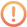 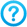 Правильный ответ введите в текстовое поле в виде числа.Молекулярно-кинетическая теория, распределение Максвелла. Уравнение состояния идеального газаQuestion2Найти среднюю энергию молекулы идеального одноатомного газа <ε> , если при давлении P = 1.2 атмосфер концентрация молекул n=6.4⋅1025м−3.
Результат представить в виде <ε>=x⋅10−21 Дж. В ответ ввести x, округлив до двух цифр после десятичной точки.Правильный ответ введите в текстовое поле в виде числа.Векторы, кинематика материальной точки. Законы движения, механика жидкости. Закон сохранения энергии и импульса, столкновенияQuestion3Пуля массой m1=17 г, летящая со скоростью V=374 м/с, пробивает навылет подвешенный пластмассовый шар, масса которого M=3 кг. После вылета из шара скорость пули уменьшилась в 4 разa. С какой скоростью V1 будет двигаться шар в первый момент после вылета из него пули? Временем взаимодействия шара и пули пренебречь. 
Ответ дайте в м/с и округлите до двух знаков после точки.Правильный ответ введите в текстовое поле в виде числа.Задача повышенной сложностиQuestion4При какой температуре воздуха T средние скорости молекул азота (N2) и кислорода (O2) отличаются на Δ<v> = 45 м/с? Масса молекулы азота и кислорода m1 = 28 а.е.м и m2 = 32 а.е.м. 
Ответ дать в Кельвинах, округлив до целого значения.Правильный ответ введите в текстовое поле в виде числа.Циклические процессы, работа, энтропия. Фазовые переходя, поверхностное натяжениеQuestion5Работавшую по циклу Карно тепловую машину используют с теми же резервуарами как холодильную машину. К.п.д. тепловой машины был η = 32 %. Найти ''холодильный коэффициент'' машины ξ (отношение отводимого от тела количества теплоты к совершенной при этом работе).
Ответ округлить до одной цифры после десятичной точки.Правильный ответ введите в текстовое поле в виде числа.